В целях подготовки проекта местного бюджета на 2019 год и на плановый период 2020 и 2021 годов:1.Утвердить методику формирования местного бюджета на 2019 год и на плановый период 2020 и 2021 годов согласно приложению.2.Контроль за исполнением настоящего постановления оставляю за собой.3.Постановление вступает в силу с момента его подписания.Глава администрации                                                                        А.В.ШопинРазослано: Переволоцкому РАЙФО, прокурору.Приложение к постановлению администрации от 12.11.2018г.   № 64-пМетодикаформирования местного бюджета на 2019 год и на плановый период 2020 и 2021 годовНастоящая методика устанавливает основные подходы к формированию доходов, порядок и методику планирования бюджетных ассигнований местного бюджета на 2019 год и на плановый период 2020 и 2021 годов.Методика включает в себя разделы, определяющие порядок прогнозирования доходов местного бюджета, методику расчета прогноза поступления налогов в консолидированный бюджет Переволоцкого района Оренбургской области, принимаемых при определении величины налогового потенциала муниципальных образований района, а также порядок планирования бюджетных ассигнований местного бюджета.Основой составления местного бюджета на 2019–2021 годы является бюджетный прогноз Оренбургской области на долгосрочный период до                      2030 года, прогноз социально-экономического развития Переволоцкого района Оренбургской области на 2019 год и плановый период 2020 и 2021 годов, основные направления бюджетной политики, налоговой политики и муниципальной долговой политики на 2019 год и на плановый период 2020 и 2021 годов, а также приоритеты бюджетной и налоговой политики, установленные на федеральном уровне. Прогноз доходов местного бюджета Налоговые и неналоговые доходы прогнозируются с учетом методик, утвержденных главными администраторами доходов, а также методики прогнозирования поступлений доходов в консолидированный бюджет                       Оренбургской области на очередной финансовый год и на плановый период, утвержденной приказом УФНС России по Оренбургской области от 05.09.2016 № 02-02/279. Плановые назначения формируются исходя из следующих особенностей:1.Налог на доходы физических лиц прогнозируется к зачислению в                  местный бюджет  по нормативам, установленным в соответствии с Бюджетным кодексом Российской Федерации, Законом Оренбургской области                   «О межбюджетных отношениях в Оренбургской области».2. Государственная пошлина на 2019-2021 годы, планируется исходя из  фактических поступлений за первое полугодие 2018 года и второе полугодие 2017 года.В местный бюджет подлежит зачислению государственная пошлина по нормативу 100,0 процентов.3. Арендная плата от сдачи в аренду имущества определяется по данным главного администратора доходов – администрации муниципального образования Кубанский  сельсовет Переволоцкий район Оренбургской области.Методикарасчета прогноза поступления налогов в консолидированный бюджет  Кубанский администрации Переволоцкого района, применяемых при определении величины налогового потенциала муниципальных образованийНалоговые доходы прогнозируются с учетом методики, утвержденной приказом УФНС России по Оренбургской области от                                         05.09.2016 № 02-02/279, и следующих особенностей:1. Общий прогнозный объем поступлений в бюджет налога на доходы физических лиц (НДФЛ всего) определяется как сумма прогнозных поступлений каждого вида налога.НДФЛ всего = НДФЛ1 + НДФЛ2 + НДФЛ3, где:НДФЛ1 – объем поступлений налога на доходы физических лиц с                       доходов, источником которых является налоговый агент, за исключением         доходов, в отношении которых исчисление и уплата налога осуществляются в соответствии со статьями 227, 227.1 и 228 Налогового кодекса Российской Федерации;НДФЛ2 – объем поступлений налога на доходы физических лиц с  доходов, полученных от осуществления деятельности физическими лицами, зарегистрированными в качестве индивидуальных предпринимателей, нотариусов, занимающихся частной практикой, адвокатов, учредивших адвокатские кабинеты и других лиц, занимающихся частной практикой в соответствии со статьей 227 Налогового кодекса Российской Федерации;НДФЛ3 – объем поступлений налога на доходы физических лиц с  доходов, полученных физическими лицами в соответствии со статьей 228 Налогового кодекса Российской Федерации.Прогнозный объем поступлений налога на доходы физических лиц с доходов, источником которых является налоговый агент, за исключением доходов, в отношении которых исчисление и уплата налога осуществляются в соответствии со статьями 227, 227.1 и 228 Налогового кодекса Российской Федерации (НДФЛ 1), определяется по следующей формуле:НДФЛ1 = ((ФЗП - Нв) х C) х Соб - В х Кр + Ни, где:ФЗП – прогнозируемый фонд заработной платы, тыс. рублей;C – ставка налога, %; Нв – налоговые вычеты (имущественные, социальные и отдельные виды налоговых вычетов) за отчетный год, тыс. рублей;Соб – уровень собираемости налога, %;В – сумма налога, подлежащая возврату по представленным налогоплательщиком декларациям (форма отчета 5-ДДК);Кр – коэффициент роста суммы налога, подлежащей возврату по представленным налогоплательщиком декларациям, %;Ни – сумма налога от иных налоговых ставок (9%, 15%, 30%, 35%, иные налоговые ставки) (форма отчета 5-НДФЛ);Уровень собираемости налога прогнозируется в размере 96,5 процентов.  Прогнозный объем поступлений налога на доходы физических лиц с  доходов, полученных от осуществления деятельности физическими лицами, зарегистрированными в качестве индивидуальных предпринимателей, нотариусов, занимающихся частной практикой, адвокатов, учредивших адвокатские кабинеты и других лиц, занимающихся частной практикой, в соответствии со статьей 227 Налогового кодекса Российской Федерации (НДФЛ2), рассчитывается исходя из оценки фактического поступления налога в текущем году с учетом роста прочих денежных доходов населения по следующей формуле:НДФЛ2= НДФЛФ х Пдд, где:НДФЛФ – оценка фактических поступлений текущего года, тыс. рублей;Пдд – темп роста прочих денежных доходов населения на очередной финансовый год (показатели прогноза социально-экономического развития Оренбургской области), %.Прогнозный объем поступлений налога на доходы физических лиц с  доходов, полученных физическими лицами в соответствии со статьей 228 Налогового кодекса Российской Федерации (НДФЛ3), рассчитывается исходя из общей суммы налога, подлежащей уплате (доплате) в бюджет, по представленным налогоплательщиками актуальным декларациям по налогу за отчетный год (отчет по форме № 5-ДДК) и темпа роста прочих денежных доходов населения.   НДФЛ3= НБ х Пдд, где:НБ – общая сумма налога, подлежащая уплате (доплате) в бюджет, по представленным налогоплательщиками актуальным декларациям (тыс. рублей) по налогу за отчетный год, тыс. рублей;Пдд – темп роста прочих денежных доходов населения на очередной финансовый год (показатели прогноза социально-экономического развития Оренбургской области), %.2. Расчет прогнозируемого объема поступлений единого сельскохозяйственного налога (ЕСХН) осуществляется по следующей формуле:ЕСХН = Нн x И, где:Нн – сумма начисленного налога в отчетном периоде, тыс. рублей;И – индекс-дефлятор продукции сельского хозяйства в хозяйствах всех категорий на соответствующий год, %.3. Расчет прогнозируемого объема поступлений налога на имущество физических лиц (Нимф) производится по формуле:Нимф = Суп / Кд1 х Кд2, где:Суп – сумма налога, подлежащая уплате в бюджет в текущем году, согласно отчету по форме № 5-МН, тыс. рублей;Кд1 – коэффициент-дефлятор, необходимый в целях применения главы 32 «Налог на имущество физических лиц» Налогового кодекса Российской Федерации для определения налоговой базы за отчетный налоговый период;Кд2 – коэффициент-дефлятор, необходимый в целях применения главы 32 «Налог на имущество физических лиц» Налогового кодекса Российской Федерации для определения налоговой базы за текущий налоговый период.4. Земельный налог, взимаемый по ставкам, установленным в соответствии с подпунктом 1 пункта 1 статьи 394 Налогового кодекса Российской Федерации, рассчитывается по следующей формуле: ЗН1 = КС х С , где:ЗН1 – земельный налог;КС – кадастровая стоимость земельных участков, признаваемых объектом налогообложения, (по данным Управления Федеральной налоговой службы по Оренбургской области по состоянию на 1 января 2016 года);С – максимально возможная ставка, установленная в соответствии со статьей 394 Налогового кодекса Российской Федерации. Земельный налог, взимаемый по ставкам, установленным в соответствии с подпунктом 2 пункта 1 статьи 394 Налогового кодекса Российской Федерации, рассчитывается по следующей формуле:ЗН2 = КС х С, где:ЗН2 – земельный налог;КС – кадастровая стоимость земельных участков, признаваемых объектом налогообложения, по данным Управления Федеральной налоговой службы по Оренбургской области по состоянию на 1 января 2016 года;С – максимально возможная ставка, установленная статьей 394 Налогового кодекса Российской Федерации. II. Планирование бюджетных ассигнований местного бюджета 1. Планирование бюджетных ассигнований производится в соответствии с расходными обязательствами Кубанского сельсовета Переволоцкого района Оренбургской области, исполнение которых осуществляется за счет средств местного бюджета, раздельно по бюджетным ассигнованиям на исполнение действующих и принимаемых расходных обязательств Кубанского сельсовета Переволоцкого района Оренбургской области.В состав бюджетных ассигнований на исполнение действующих расходных обязательств Кубанского сельсовета Переволоцкого района Оренбургской области включаются бюджетные ассигнования по перечню расходных обязательств Переволоцкого района Оренбургской области, обусловленных действующими нормативными правовыми актами, договорами (соглашениями), за исключением норм, действие которых истекает, приостановлено или предлагается (планируется) к приостановлению, признанию утратившими силу в 2017–2019 годах. При этом объем бюджетных ассигнований на исполнение действующих расходных обязательств Кубанского сельсовета Переволоцкого района Оренбургской области может рассчитываться с учетом индексации (изменения), если это предусмотрено данными нормативными правовыми актами, договорами (соглашениями).2. В предельные объемы бюджетных ассигнований для главных распорядителей средств местного бюджета включены первоочередные расходы на: оплату труда с начислениями всех категорий работников; коммунальные услуги; услуги связи; транспортные услуги;увеличение стоимости материальных запасов; уплату налогов; исполнение судебных актов;межбюджетные трансферты, предоставляемые муниципальным образованиям;публичные (в том числе публичные нормативные) обязательства; обслуживание муниципального долга;муниципальное задание бюджетным и автономным учреждениям; платежи на обязательное медицинское страхование;бюджетные инвестиции;субсидии юридическим лицам и некоммерческим организациям. При определении предельных объемов бюджетных ассигнований учитывается необходимость безусловного выполнения публичных обязательств перед населением, а также реализации планов мероприятий, обеспечивающих решение задач, поставленных в Указах Президента Российской Федерации и отраженных в «дорожных картах», утвержденных администрацией Кубанского сельсовета Переволоцкого района Оренбургской области.3. Местный бюджет  на 2019год и на плановый период 2020 и 2021 годов формируется на основе муниципальных программ Переволоцкого района Оренбургской области. Распределение бюджетных ассигнований формируется по муниципальным программам (подпрограммам), разделам, подразделам и видам расходов (группам) подгруппам.Расходы на реализацию мероприятий, включенных в муниципальные программы Кубанского сельсовета Переволоцкого района Оренбургской области, определяются с учетом предельных объемов бюджетных ассигнований, доведенных до главных распорядителей средств местного бюджета (ответственным исполнителям, соисполнителям, участникам муниципальных программ), и необходимостью достижения целевых показателей установленных муниципальными программами. Объемы бюджетных ассигнований на реализацию мероприятий муниципальных программ планируются с учетом предполагаемых изменений в муниципальные программы, направленных на достижение значений индикативных показателей. Непрограммные расходы планируются исходя из обеспечения расходных обязательств Кубанского сельсовета Переволоцкого района Оренбургской области, приоритетов развития и необходимости достижения результатов деятельности.4. При отсутствии возможностей для наращивания общего объема расходов местного бюджета органы исполнительной власти (главные распорядители средств местного бюджета), распределяя предельные объемы бюджетных ассигнований, самостоятельно осуществляют распределение бюджетных ассигнований исходя из приоритета направлений.Распределение предельных объемов бюджетных ассигнований на исполнение расходных обязательств Кубанского сельсовета Переволоцкого района Оренбургской области осуществляется с учетом необходимости обеспечения обязательного достижения целевых показателей (нормативов), определенных планами мероприятий («дорожными картами») по реализации мер по повышению эффективности бюджетных расходов, внедрению инструментов эффективного управления бюджетными средствами, оптимизации расходов местного бюджета. 5. Объем субсидий бюджетным и автономным учреждениям Кубанского сельсовета Переволоцкого района Оренбургской области на финансовое обеспечение выполнения ими муниципального задания рассчитывается в соответствии с порядком от 23 декабря 2015 г. № 1218-п «О порядке формирования и финансового обеспечения выполнения муниципальных заданий на оказание муниципальных услуг (выполнение работ) в отношении муниципальных учреждений Кубанского сельсовета Переволоцкого района Оренбургской области», в соответствии с ведомственными перечнями муниципальных услуг и работ, на основании:планируемого объема оказываемых муниципальных услуг (выполнения работ) и нормативных затрат на оказание муниципальных услуг (выполнение работ), с учетом их выполнения в 2017–2018 годах;нормативных затрат на оказание бюджетными и автономными учреждениями кубанского сельсовета Переволоцкого района Оренбургской области муниципальных услуг (выполнение работ) физическим и (или) юридическим лицам;нормативных затрат на содержание недвижимого имущества и особо ценного движимого имущества, закрепленного за муниципальными учреждениями, или приобретенного им за счет средств, выделенных муниципальным учреждениям учредителем на приобретение такого имущества (за исключением имущества, сданного в аренду), а также на уплату налогов, в качестве объекта налогообложения по которым признается указанное имущество. При планировании бюджета на 2019 год и плановый период на 2020 и 2021 годы затраты на содержание имущества учреждения, не используемого для оказания муниципальных услуг (выполнения работ) и для общехозяйственных нужд не учитываются.Расчет норматива затрат на оказание бюджетными и автономными учреждениями Кубанского сельсовета Переволоцкого района  Оренбургской области муниципальных услуг (выполнение работ) физическим и (или) юридическим лицам осуществлен с учетом расходов на реализацию указов Президента Российской Федерации в части обеспечения достижения целевых показателей повышения оплаты труда по отдельным категориям работников социальной сферы с сохранением в среднем достигнутой номинальной заработной платы по соответствующим категориям работников за 2015 год, с соблюдением установленных нормативов натуральных показателей материальных, технических, энергетических и трудовых ресурсов, используемых для оказания муниципальной услуги, содержание административно-хозяйственного аппарата.6. Планирование бюджетных ассигнований на исполнение расходных обязательств Кубанского сельсовета Переволоцкого района Оренбургской области на 2019–2021 годы осуществляется исходя из единых для всех субъектов бюджетного планирования подходов к формированию расходов местного бюджета с учетом следующих особенностей:8. Общий объем расходов местного бюджета на 2019 год и на плановый период 2020 и 2021 годов формируется с учетом прогнозируемых темпов роста экономики МО, необходимости установления бездефицитного местного бюджета.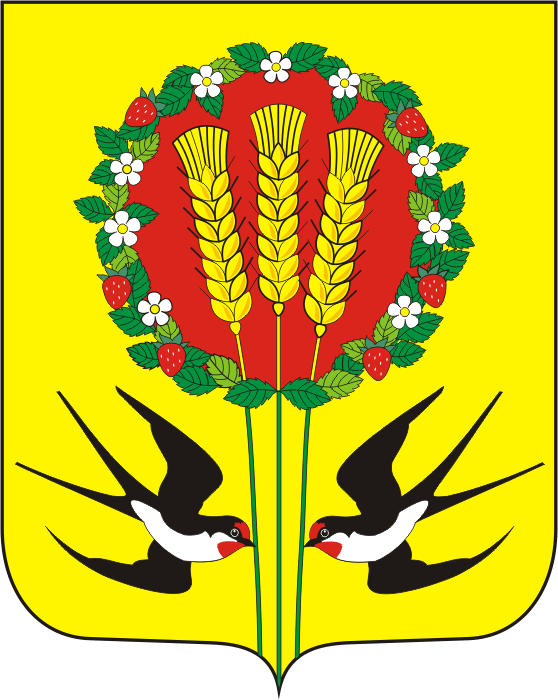 АДМИНИСТРАЦИЯ МУНИЦИПАЛЬНОГО           ОБРАЗОВАНИЯ        КУБАНСКИЙ СЕЛЬСОВЕТ       ПЕРЕВОЛОЦКОГО РАЙОНА        ОРЕНБУРГСКОЙ ОБЛАСТИПОСТАНОВЛЕНИЕОт 12.11.2018г.  № 64-пОб утверждении методики формирования местного бюджета на 2019 год и на плановый период 2020 и 2021 годовНаправление расходов местного бюджета Формирование расходов местного бюджета12Оплата труда работников  органов местного самоуправления Кубанского сельсовета Переволоцкого района Оренбургской областиРасходы планируются исходя из предельной численности работников органов местного самоуправления, утвержденной нормативными актами района, и условий оплаты труда, установленных Решением Совета депутатов Кубанского сельсовета Переволоцкого района  Оренбургской области от 09 ноября 2016 года № 41 «О денежном содержании муниципальных служащих муниципального образования Кубанский сельсовет Переволоцкого района Оренбургской области», а также с учетом фактических выплат, производимых на основании нормативных актов органов местного самоуправления, с учетом норматива формирования расходов на оплату труда депутатов, выборных должностных лиц местного самоуправления, осуществляющих свои полномочия на постоянной основе муниципальных служащих муниципальных районов Оренбургской области на 2016 год, установленного постановлением Правительства Оренбургской областиПрочие выплаты работникам муниципальных казенных учреждений Оренбургской областиРасходы планируются с учетом:соблюдения сроков повышения квалификации, профессиональной переподготовки и стажировки работников, установленных законодательством;сокращения количества командировок;нормативных актов, регламентирующих выплаты компенсацийПредоставление социальных выплат гражданамРасходы планируются исходя из прогнозируемой численности получателей мер социальной поддержки, размера выплат (или установленного порядка его определения), периодичности и расходов на доставку с учетом требований, установленных законодательством